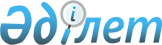 Об утверждении порядка и размера оказания социальной поддержки по оплате коммунальных услуг и приобретению топлива за счет бюджетных средств специалистам государственных организаций социального обеспечения, образования, культуры, спорта, ветеринарии и здравоохранения проживающим и работающим в сельских населенных пунктах города ЖанаозенРешение Жанаозенского городского маслихата Мангистауской области от 16 апреля 2021 года № 3/28. Зарегистрировано Департаментом юстиции Мангистауской области 23 апреля 2021 года № 4499
      В соответствии с пунктом 5 статьи 18 Закона Республики Казахстан от 8 июля 2005 года "О государственном регулировании развития агропромышленного комплекса и сельских территорий" и на основании представления республиканского государственного учреждения "Департамент юстиции Мангистауской области Министерства юстиции Республики Казахстан" от 10 сентября 2020 года № 05-14-1461, Жанаозенский городской маслихат РЕШИЛ:
      1. Утвердить порядок и размер оказания социальной поддержки по оплате коммунальных услуг и приобретению топлива за счет бюджетных средств специалистам государственных организаций социального обеспечения, образования, культуры, спорта, ветеринарии и здравоохранения проживающим и работающим в сельских населенных пунктах города Жанаозен согласно приложению 1 к настоящему решению.
      2. Признать утратившими силу некоторые решения Жанаозенского городского маслихата по перечню согласно приложению 2 к настоящему решению.
      3. Контроль за исполнением настоящего решения возложить на постоянную комиссию Жанаозенского городского маслихата по вопросам образования, здравоохранения, культуры, спорта, экологии, общественной безопасности и социальной защиты (председатель комиссии Ж. Унайбаев).
      4. Государственному учреждению "Аппарат Жанаозенского городского маслихата" (руководитель аппарата А. Ермуханов) обеспечить государственную регистрацию настоящего решения в органах юстиции, его официальное опубликование в средствах массовой информации.
      5. Настоящее решение вступает в силу со дня государственной регистрации в органах юстиции и вводится в действие по истечении десяти календарных дней после дня его первого официального опубликования.  Порядок и размер оказания социальной поддержки по оплате коммунальных услуг и приобретению топлива за счет бюджетных средств специалистам государственных организаций социального обеспечения, образования, культуры, спорта, ветеринарии и здравоохранения проживающим и работающим в сельских населенных пунктах города Жанаозен
      1. Социальная поддержка по оплате коммунальных услуг и приобретению топлива за счет бюджетных средств (далее – социальная поддержка) оказывается специалистам государственных организаций социального обеспечения, образования, культуры, спорта, ветеринарии и здравоохранения проживающим и работающим в сельских населенных пунктах города Жанаозен (далее – специалисты).
      2. Назначание социальной поддержки осуществляется уполномоченным органом – государственным учреждением "Жанаозенский городской отдел занятости и социальных программ".
      3. Социальная поддержка оказывается без истребования заявлений от специалистов на основании сводных списков, утвержденных руководителями государственных организаций социального обеспечения, образования, культуры, спорта, ветеринарии и здравоохранения.
      4. Социальная поддержка осуществляется путем перечисления на текущие счета специалистов через банки второго уровня или организации, имеющие лицензии на соответствующие виды банковских операций.
      5. Социальная поддержка оказывается специалистам один раз в год за счет бюджетных средств в размере 12 100 (двенадцать тысяч сто) тенге. Перечень признанных утратившими силу некоторых решений Жанаозенского городского маслихата
      1. Решение Жанаозенского городского маслихата от 28 февраля 2013 года № 13/120 "О предоставлении социальной помощи на приобретение топлива и оплату коммунальных услуг за счет бюджетных средств специалистам государственных организаций здравоохранения, социального обеспечения, образования, культуры, спорта и ветеринарии, проживающим и работающим в сельских населенных пунктах" (зарегистрировано в Реестре государственной регистрации нормативных правовых актов за № 2236, опубликовано в газете "Жаңаөзен" от 17 апреля 2013 года).
      2. Решение Жанаозенского городского маслихата от 9 июня 2014 года № 29/238 "О внесении изменения в решение Жанаозенского городского маслихата от 28 февраля 2013 года № 13/120 "О предоставлении социальной помощи на приобретение топлива специалистам госсударственных организаций здравоохранения, социального обеспечения, образования, культуры, спорта и ветеринарии, проживающим и работающим в сельских населенных пунктах" (зарегистрировано в Реестре государственной регистрации нормативных правовых актов за № 2469, опубликовано 17 июля 2014 года в информационно-правовой системе "Әділет").
      3. Решение Жанаозенского городского маслихата от 30 марта 2015 года № 37/303 "О внесении изменений в решение Жанаозенского городского маслихата от 28 февраля 2013 года № 13/120 "О предоставлении социальной помощи на приобретение топлива специалистам государственных организаций здравоохранения, социального обеспечения, образования, культуры, спорта и ветеринарии, проживающим и работающим в сельских населенных пунктах" (зарегистрировано в Реестре государственной регистрации нормативных правовых актов за № 2692, опубликовано 13 мая 2015 года в информационно-правовой системе "Әділет").
      4. Решение Жанаозенского городского маслихата от 8 октября 2018 года № 23/286 "О внесении изменения в решение Жанаозенского городского маслихата от 28 февраля 2013 года № 13/120 "О предоставлении социальной помощи на приобретение топлива специалистам государственных организаций здравоохранения, социального обеспечения, образования, культуры, спорта и ветеринарии, проживающим и работающим в сельских населенных пунктах" (зарегистрировано в Реестре государственной регистрации нормативных правовых актов за № 3715, опубликовано 2 ноября 2018 года в Эталонном контрольном банке нормативных правовых актов Республики Казахстан).
      5. Решение Жанаозенского городского маслихата от 18 марта 2020 года № 41/479 "О внесении изменений в решение Жанаозенского городского маслихата от 28 февраля 2013 года № 13/120 "О предоставлении социальной помощи на приобретение топлива специалистам государственных организаций здравоохранения, социального обеспечения, образования, культуры, спорта и ветеринарии, проживающим и работающим в сельских населенных пунктах" (зарегистрировано в Реестре государственной регистрации нормативных правовых актов за № 4162, опубликовано 1 апреля 2020 года в Эталонном контрольном банке нормативных правовых актов Республики Казахстан).
					© 2012. РГП на ПХВ «Институт законодательства и правовой информации Республики Казахстан» Министерства юстиции Республики Казахстан
				
      Председатель сессии 

Г. Жугембаева

      Секретарь Жанаозенского городского маслихата 

Т. Мусаев
Приложение 1к решению Жанаозенскогогородского маслихатаот 16 апреля 2021 года№ 3/28Приложение 2к решению Жанаозенскогогородского маслихатаот 16 апреля 2021 года№ 3/28